Dw™¢`weÁvb wefvMivRkvnx K‡jR, ivRkvnx|ÔÔmvwnZ¨ mvs¯‹…wZK mßvn-2019 Dcj‡ÿÕÕ Dw™¢`weÁvb wefvM KZ…©K Av‡qvwRZ KziAvb †ZjvIqvZ, MxZv cvV, Dcw¯’Z e³…Zv, cÖeÜ iPbv, KzBR cÖwZ‡hvwMZv, Ave„wË evsjv, Ave„wË Bs‡iwR, avivevwnK Mí ejv,  nvg`&/bvZ, bRiæj msMxZ, iex›`ª msMxZ, †`k Mvb, AvaywbK Mvb, †jvKMxwZ, Rvix Mvb,  ‡KŠZzK, Awfbq, D”Pv½ b„Z¨, mvaviY b„Z¨, cÖwZ‡hvwMZvq  cÖ_g, wØZxq I Z…Zxq ¯’vb AwaKvix QvÎ-QvÎx‡`i bv‡gi ZvwjKv t KyiAvb †ZjvIqvZ MxZv cvVcÖeÜ iPbvDcw¯’Z e³…ZvKzBR cÖwZ‡hvwMZvKweZv Ave„wË evsjvKweZv Ave„wË Bs‡iwRavivevwnK Mí ejvnvg`&/bvZbRiæj msMxZiex›`ª msMxZ†`k MvbAvaywbK Mvb‡jvKMxwZ                                         ‡KŠZzKAwfbqD”Pv½ b„Z¨mvaviY b„Z¨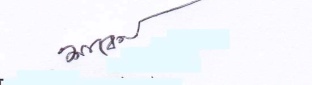 27/11/19 wefvMxq cÖavb¯’vbbvg‡kÖwYK¬vm †ivjwkÿvel©‡gvevBj bs1g‡ZŠwn`yj Bmjvggv÷vm© †klce©4302082017-2018017224569832qmygvBqv LvZzb4_© el© Abvm©2301202015-16017511120413qwmivRyg gwbiv4_© el© Abvm©2301772015-1601779825820¯’vbbvg‡kÖwYK¬vm †ivjwkÿvel©‡gvevBj bs1gkZvãx b›`x2q el© Abvm©2302812017-2018017848640672qigv ivYx eg©bgv÷vm© †klce©4302082017-201801752327048¯’vbbvg‡kÖwYK¬vm †ivjwkÿvel©‡gvevBj bs1g †gvmvt mvbwR`v Av³vi2q el© Abvm©7512018-20192qgvwiqv †g‡nwib †mRywZ2q el© Abvm©8222018-2019013079433293q‡gvt Av‡bvqvi †nv‡mb2q el© Abvm©2018-201901755392067¯’vbbvg‡kÖwYK¬vm †ivjwkÿvel©‡gvevBj bs1gRvbœvZzj †di‡`Šmgv÷vm© †klce©4300482017-2018017595850732q‡gvmvt evejx Av³vi2q el© Abvm©9122018-2019017597363643q‡dŠwRqv dvwinv Zgv2q el© Abvm©2018-201901782387214¯’vbbvg‡kÖwYK¬vm †ivjwkÿvel©‡gvevBj bs1gmygvBqv web‡Z dviæK2q el© Abvm©8112018-2019017166184312qgvndzRv  eykivgv÷vm© †klce©4300372017-2018017767300053qRvbœvZzj †di‡`Šmgv÷vm© †klce©4300482017-201801759585073¯’vbbvg‡kÖwYK¬vm †ivjwkÿvel©‡gvevBj bs1ggvmiæwe Lvbg4_© el© Abvm©2301772015-2016017798254202qhvwib Zvmwbg2q el© Abvm©7692018-2019017856166073qRy‡jLv Av³vigv÷vm© †klce©4300542017-201801783755239¯’vbbvg‡kÖwYK¬vm †ivjwkÿvel©‡gvevBj bs1gwmivRyg gwbiv4_© el© Abvm©2301772015-2016017798258202qhvwib Zvmwbg2q el© Abvm©7692018-2019017856166073qkZvãx b›`x2q el© Abvm©2302812017-201801784864067¯’vbbvg‡kÖwYK¬vm †ivjwkÿvel©‡gvevBj bs1ggvwiqv †g‡nwib †mRywZ2q el© Abvm©8222018-2019013079433292q‡gvmvt evejx Av³vi2q el© Abvm©9122018-2019017597363643q‡gvt gvngy`yj nvmvb kvšÍ1g el© Abvm©2301612019-202001734970101¯’vbbvg‡kÖwYK¬vm †ivjwkÿvel©‡gvevBj bs1gAvãyjøvn wnj gvngy`gv÷vm© †klce©4300832017-2018017806837622qmygvBqv LvZzb4_© el© Abvm©2301202015-16017511120413qwmivRyg gwbiv4_© el© Abvm©2301772015-1601863684646¯’vbbvg‡kÖwYK¬vm †ivjwkÿvel©‡gvevBj bs1gRvbœvZzj †di‡`Šmgv÷vm© †klce©4300482017-2018017595850732qAvwmd Avn‡g`2q el© Abvm©2018-2019017390923433qRy‡jLv Av³vigv÷vm© †klce©4300542017-201801783755239¯’vbbvg‡kÖwYK¬vm †ivjwkÿvel©‡gvevBj bs1gRy‡jLv Av³vigv÷vm© †klce©4300542017-2018017837552392qcyw®úZv wmK`vi2q el© Abvm©2018-2019017159503233qm„wó mvnv1g el© Abvm©2302202019-202001793217454¯’vbbvg‡kÖwYK¬vm †ivjwkÿvel©‡gvevBj bs1gRy‡jLv Av³vigv÷vm© †klce©4300542017-2018017837552392qAvãyjøvn wnj gvngy`gv÷vm© †klce©4300832017-2018017806837623qAvwmd Avn‡g`2q el© Abvm©2018-201901739092343¯’vbbvg‡kÖwYK¬vm †ivjwkÿvel©‡gvevBj bs1gm„wó mvnv1g el© Abvm©2302202019-2020017932174542qAvãyjøvn wnj gvngy`gv÷vm© †klce©4300832017-2018017806837623qkvšÍv¯’vbbvg‡kÖwYK¬vm †ivjwkÿvel©‡gvevBj bs1gRy‡jLv Av³vigv÷vm© †klce©4300542017-2018017837552392qAvwmd Avn‡g`2q el© Abvm©2018-2019017390923433qgvwiqv †g‡nwib †mRywZ2q el© Abvm©8222018-201901307943329¯’vbbvg‡kÖwYK¬vm †ivjwkÿvel©‡gvevBj bs1gAveyj Kvjvg AvRv`2q el© Abvm©2018-2019017288568782qwmivRyg gwbiv4_© el© Abvm©2301772015-16018636846463qgvwiqv †g‡nwib †mRywZ2q el© Abvm©8222018-201901307943329¯’vbbvg‡kÖwYK¬vm †ivjwkÿvel©‡gvevBj bs1g‡gvt gvngy`yj nvmvb kvšÍ1g el© Abvm©2301612019-2020017349701012qm„wó mvnv1g el© Abvm©2302202019-2020017932174543qAvwmd Avn‡g`2q el© Abvm©7962018-201901739092343¯’vbbvg‡kÖwYK¬vm †ivjwkÿvel©‡gvevBj bs1ghvwib Zvmwbg2q el© Abvm©7692018-2019017856166072qRvbœvZzj †di‡`Šmx ¯^Y©v2q el© Abvm©2018-201901716607529¯’vbbvg‡kÖwYK¬vm †ivjwkÿvel©‡gvevBj bs1ghvwib Zvmwbg2q el© Abvm©7692018-2019017856166072qb~iæb bvnvi ewe1g el© Abvm©2019-2020017415243063qRvbœvZzj †di‡`Šmx ¯^Y©v2q el© Abvm©2018-201901716607529